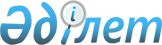 О внесении изменения в постановление Правительства Республики Казахстан от 29 июля 1997 года N 1184 и признании утратившим силу постановления Правительства Республики Казахстан от 6 мая 1998 года N 412
					
			Утративший силу
			
			
		
					Постановление Правительства Республики Казахстан от 25 декабря 1999 года N 1984. Утратило силу - постановлением Правительства РК от 4 марта 2005 г. N 206 (P050206)

      Правительство Республики Казахстан постановляет: 

      1. Внести в постановление Правительства Республики Казахстан от 29 июля 1997 года N 1184 P971184_ "О создании межведомственного совета по совершенствованию государственной статистики" следующее изменение: 

      приложение к указанному постановлению изложить в редакции согласно приложению. 

      2. Признать утратившим силу постановление Правительства Республики Казахстан от 6 мая 1998 года N 412 P980412_ "О внесении изменений в постановление Правительства Республики Казахстан от 29 июля 1997 года N 1184". 

      3. Настоящее постановление вступает в силу со дня подписания. 

     Премьер-Министр 

  Республики Казахстан 

                                                   Приложение 

                                        к постановлению Правительства 

                                             Республики Казахстан 

                                        от 25 декабря 1999 года N 1984    

                               Состав 

             Межведомственного совета по совершенствованию 

                    государственной статистики           Утембаев Ержан Абулхаирович      -  Заместитель Премьер-Министра                                          Республики Казахстан, председатель      Смаилов Алихан Асханович         -  Председатель Агентства Республики                                          Казахстан по статистике,                                                   заместитель председателя      Кусаинов Марат Апсеметович       -  консультант Сводного                                                       аналитического отдела Канцелярии                                          Премьер-Министра Республики                                          Казахстан, ответственный                                                   секретарь                           Члены Межведомственного совета           Досаев Ерболат Аскарбекович      -  вице-Министр энергетики,                                                   индустрии и торговли Республики                                          Казахстан      Есенбаев Мажит Тлеубекович       -  Министр финансов Республики                                          Казахстан      Какимжанов Зейнулла Халидоллович -  Министр государственных доходов                                          Республики Казахстан      Келимбетов Кайрат Нематович      -  Председатель Агентства по                                          стратегическому планированию                                          Республики Казахстан (по                                          согласованию)      Котенко Наталья Леонидовна       -  заведующая Экономическим отделом                                          Канцелярии Премьер-Министра                                          Республики Казахстан      Кулекеев Жаксыбек Абдрахметович  -  Министр экономики Республики                                          Казахстан      Кушербаев Крымбек Елеуович       -  Министр образования и науки                                          Республики Казахстан      Марченко Григорий Александрович  -  Председатель Национального Банка                                          Республики Казахстан                                          (по согласованию)      Нукенов Мараткали Ордабаевич     -  Председатель Таможенного комитета                                          Министерства государственных                                               доходов Республики Казахстан      Ойнаров Азамат Рыскулович        -  заведующий Сводным аналитическим                                          отделом Канцелярии Премьер-                                          Министра Республики Казахстан      Омарова Мария Нургалиевна        -  Председатель Агентства                                          Республики Казахстан по делам                                          здравоохранения      Радостовец Николай Владимирович  -  Министр труда и социальной защиты                                          населения Республики Казахстан      Рахимбеков Буран Газизович       -  Председатель Комитета                                                      регистрационной службы                                                     Министерства юстиции Республики                                          Казахстан   
					© 2012. РГП на ПХВ «Институт законодательства и правовой информации Республики Казахстан» Министерства юстиции Республики Казахстан
				